Заседание классно-семейного клуба  по теме: «Это мы не проходили»Цель: -вовлечение родителей в учебно-воспитательный процесс, повышение их педагогической культуры;-усиление роли родителей в повышении учебной мотивации учащихся;-выработка единых требований к учащимся у законных представителей и учреждения образования.Оборудование: школьный звонок, оформленная доска, листы с заданиями, контурные карты, атласы, цветные карандашиНа заседании присутствуют учащиеся и их родители.Ход заседания:  Вступительное слово учителя. Знакомство с расписанием уроков.  Распределение родителей и учащихся по урокам. Уважаемые учащиеся и родители! Наша сегодняшняя встреча происходит в несколько непривычном формате, так как взрослым предлагается побыть в роли учащихся и проработать вместе со своими детьми обычный школьный день шестиклассника. Сразу хочу отметить, что каждый из присутствующих будет участником, так как в образовательном процессе наблюдателей нет, а чтобы родители не очень волновались, оказавшись в роли учащихся, сообщаю, что уроки будут носить условный характер и будут длиться не 45 минут, а намного меньше. Но этого будет достаточно, чтобы погрузиться в школьную атмосферу, почувствовать себя взрослым – детьми, а детям показать результат лучше, чем их родители.  Задания по каждому из предметов будут одинаковыми и для детей, и для родителей. Итак, знакомимся с расписанием уроков и занимаем места:  (приглашаются за парты часть детей и родителей, на следующий урок действующие лица меняются. Таким образом дети играют против своих родителей, кто окажется успешнее на каждом из уроков).1.Русская литература2. Искусство 3. Английский язык4. География5. Белорусский язык6. Биология7. Классный часЗвонок Русская литератураУчитель: Первый урок можно отнести к разминке, так как задание будет несложным. Необходимо назвать фамилию русского писателя из курса школьной программы по русской литературы (кто первый поднимет руку, устно).Александр Сергеевич (Пушкин)Михаил Юрьевич (Лермонтов)Лев Николаевич (Толстой)Антон Павлович (Чехов)Иван Сергеевич (Тургенев)Анна Андреевна (Ахматова)Владимир Владимирович (Маяковский)Фёдор Михайлович (Достоевский)Александр Александрович (Блок)Николай Васильевич (Гоголь)Звонок ИскусствоУчитель: родителям и учащимся раздаются задания и отводится одинаковое время для выполнения (письменно).Древнегреческий бог, покровитель искусств  (Аполлон)Работа художника на открытом воздухе (пленэр)Вид пейзажной живописи, где изображено море (марина)Лист с заданиями (определить жанры: портрет, натюрморт, пейзаж)Лист с заданиями (назвать автора картины «Богатыри», «Алёнушка», «Избушка на курьих ножках»)ЗвонокАнглийский языкУчитель: Современный русский язык принимает в активное пользование много иностранных слов, особенно из английского языка. Предлагается подобрать русский синоним к слову англоязычного происхождения (устно).Боди (тело), джем (варенье), бренд (марка, название), форвард (нападающий), пазл (головоломка), секьюрити (безопасность, охрана), крекер (ломать), дилер (торговец, агент по продажам), ремейк (переделка), гламур (обаяние, очарование), бодибилдинг (строить тело).Звонок Физминутка (изобразить для команды соперника цветок или животное).ГеографияУчитель:1. Если север находится по правую руку, то где восток? (сзади).2. Если я стою лицом на запад, то сзади у меня? (восток).3. Если моё направление находится между севером и востоком, то я уду на  (северо-восток).4. По какому азимуту вы возвращаетесь домой, если в школу вы идёте по азимуту 0* (180*).5. Помогите Джеку Воробью: его корабль движется по азимуту 180* (юг), 225* (юго-запад), 315* (северо-запад).6. Найдите точки на карте:-54* с.ш. 28* в.д. (Минск).-16* ю.ш. 48* з.д. (Бразилиа).-40* с.ш. 38* в.д (Пекин).-56* с.ш. 38* в.д. (Москва).-19* с.ш. 99 з.д. (Мехико).- Показать на карте океаны - детям (Индийский, Атлантический, Тихий, Северный Ледовитый океан).- Показать на карте материки - родителям (Евразия, Северная Америка, Южная Америка, Африка, Австралия, Антарктида)ЗвонокБелорусский языкУчитель: Переведите на русский язык белорусские слова:- Карункi            (кружева)- Кажан             (летучая мышь)- Журавiны      (клюква)- Сунiцы           (земляника)- Сякера            (топор)- Абрус             (скатерть)- Бусел              (аист)- Зязюля            (кукушка)- Крэйда           (мел)ЗвонокБиологияВ Англии об этом цветке сочиняли сказки, так как он служил колыбелью для фей и эльфов, но его родина – Персия. В Голландии существовал культ этого цветка, в Амсердаме за три луковицы можно было купить каменный дом (тюльпан).Самая наименьшая часть всего живого? (клетка).Как называется ответная часть организма на окружающую среду? (раздражимость).Чем отличается рост от развития? (рост – увеличение в размере, развитие – изменение в строении).Удавалось ли вам пробовать содержимое вакуолей? (да, в сочных фруктах, т. к. вакуоль – этопространство в центре клетки, заполненное соком).Есть ли у улитки зубы? (135 рядов зубов).Какого цвета у моллюска кровь? (голубая).Национальный белорусский праздник, посвящённый цветку (Купалье).Какой цветок громче всех звонит? (колокольчик). Что делает ёж зимой? (спит).          Звонок Классный час (рефлексия)Учитель: итак, закончились уроки, на которых у родителей была возможность побывать на месте учеников, ребята смогли увидеть, кто и по каким предметам успевает лучше. Надеюсь, нашим гостям было волнительно и приятно взять в руки указку и мел, вернуться в детство. Но, несмотря на довольно лёгкие вопросы, родители поняли, что их детям учится действительно очень непросто. Заканчивая встречу, хотелось бы задать некоторые вопросы учащимся и их родителям.Было ли вам интересно сегодня в школе? Интересно ли наблюдать за своими детьми (родителями) в такой ситуации? Какие чувства вы испытывали, отвечая перед детьми (родителями)?Согласны ли вы с мыслью, что учиться всё-таки тяжело?Считаете ли вы себя способным оказать помощь своим детям в повышении успеваемости? Я надеюсь, что родители после этой встречи будут ещё более активными участниками образовательного процесса, разделять требования школы в вопросах учёбы и воспитания наших детей. На это мы прощаемся и, надеюсь,  будем рады дальнейшим встречам.                                                                Учитель                         Л.В. Ивашевич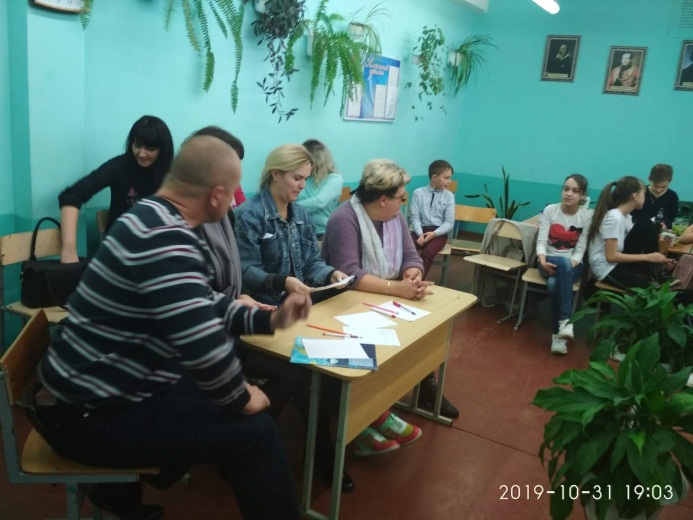 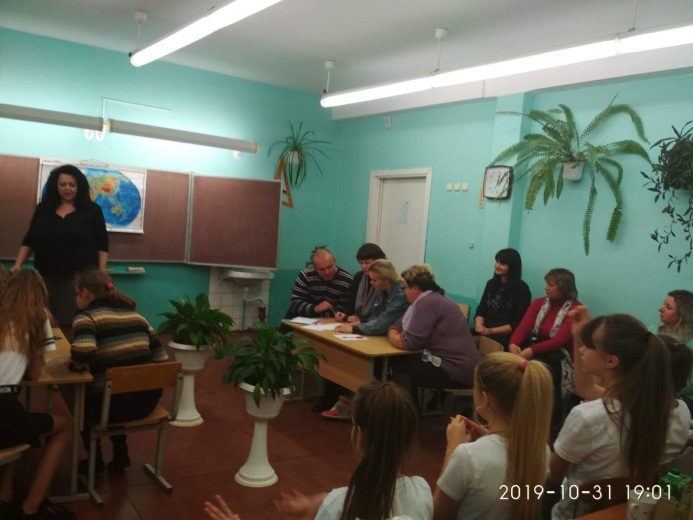 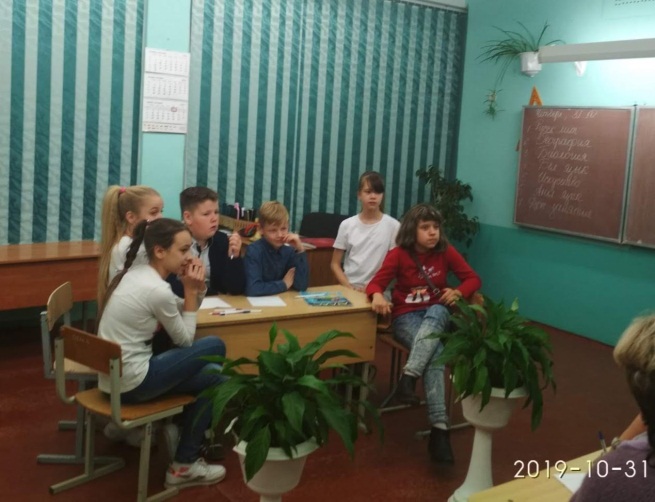 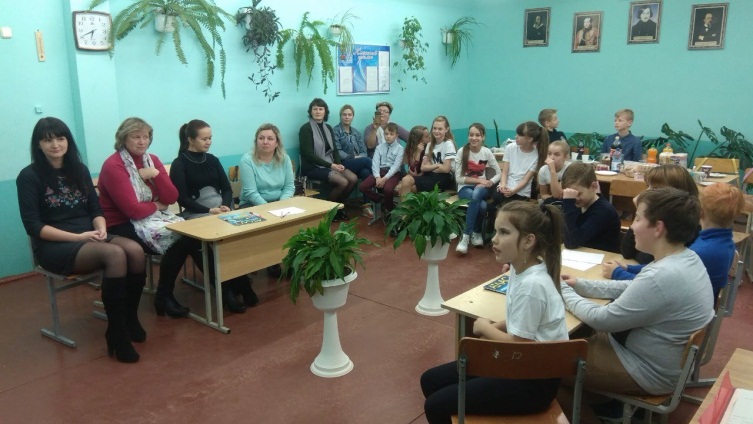 